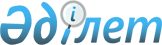 Шахтинск қалалық мәслихатының 2017 жылғы 27 желтоқсандағы XIX сессиясының № 1475/19 "2018-2020 жылдарға арналған Шахтинск аймағы кенттерінің бюджеті туралы" шешіміне өзгерістер енгізу туралы
					
			Мерзімі біткен
			
			
		
					Қарағанды облысы Шахтинск қалалық мәслихатының 2018 жылғы 22 тамыздағы VI шақырылған XXIV сессиясының № 1546/24 шешімі. Қарағанды облысының Әділет департаментінде 2018 жылғы 7 қыркүйекте № 4925 болып тіркелді. Мерзімі өткендіктен қолданыс тоқтатылды
      Қазақстан Республикасының 2008 жылғы 4 желтоқсандағы Бюджет кодексіне, Қазақстан Республикасының 2001 жылғы 23 қаңтардағы "Қазақстан Республикасындағы жергілікті мемлекеттік басқару және өзін-өзі басқару туралы" Заңына сәйкес, қалалық мәслихат ШЕШІМ ЕТТІ:
      1. Шахтинск қалалық мәслихатының 2017 жылғы 27 желтоқсандағы XIХ сессиясының № 1475/19 "2018-2020 жылдарға арналған Шахтинск аймағы кенттерінің бюджеті туралы" (нормативтік құқықтық актілерді мемлекеттік тіркеу Тізілімінде № 4562 тіркелген, Қазақстан Республикасы нормативтік құқықтық актілерінің эталондық бақылау банкінде электрондық түрде 2018 жылғы 23 қаңтарда, 2018 жылғы 15 маусымдағы № 24 "Шахтинский вестник" газетінде жарияланған) шешіміне келесі өзгерістер енгізілсін:
      1) 1 тармақ жаңа редакцияда баяндалсын: 
      "1. 2018-2020 жылдарға арналған қалалық бюджет тиісінше 1, 2 және 3 қосымшаларға сәйкес, оның ішінде 2018 жылға келесі көлемдерде бекітілсін:
      1) кірістер – 425 406 мың теңге, оның ішінде:
      салықтық түсімдер бойынша – 23 852 мың теңге;
      салықтық емес түсімдер бойынша – 6 744 мың теңге;
      трансферттердің түсімдері бойынша - 394 810 мың теңге;
      2) шығындар - 425 406 мың теңге;
      3) таза бюджеттік кредиттеу - 0 мың теңге:
      бюджеттік кредиттер – 0 мың теңге;
      бюджеттік кредиттерді өтеу – 0 мың теңге;
      4) қаржылық активтермен операциялар бойынша сальдо – 0 мың теңге:
      қаржы активтерін сатып алу – 0 мың теңге;
      мемлекеттің қаржы активтерін сатудан түсетін түсімдер – 0 мың теңге;
      5) бюджеттің дефициті (профициті ) – 0 мың теңге;
      6) бюджет дефицитін (профицитін пайдалану) қаржыландыру – 0 мың теңге: 
      қарыздар түсімдері – 0 мың теңге;
      қарыздарды өтеу – 0 мың теңге;
      бюджет қаражаттарының пайдаланылған қалдықтары – 0 мың теңге.
      2) көрсетілген шешімге 1, 4, 5 қосымшалары осы шешімге 1, 2, 3 қосымшаларға сәйкес жаңа редакцияда мазмұндалсын.
      2. Осы шешім 2018 жылдың 1 қаңтарынан бастап қолданысқа енеді. 2018 жылға арналған кенттер бюджеті 2018 жылға арналған Шахан кенті бюджеті 2018 жылға арналған Шахан кентінде іске асырылатын бюджеттік бағдарламалар бойынша шығындар 2018 жылға арналған Долинка кенті бюджеті 2018 жылға арналған Долинка кентінде іске асырылатын бюджеттік бағдарламалар бойынша шығындар
					© 2012. Қазақстан Республикасы Әділет министрлігінің «Қазақстан Республикасының Заңнама және құқықтық ақпарат институты» ШЖҚ РМК
				
      Сессия төрағасы 

М. Байманов

      Мәслихат хатшысы 

Ж. Мамерханова
Шахтинск қалалық мәслихатының
2018 жылғы 22 тамыздағы XХIV сессиясының
№ 1546/24 шешіміне
1 қосымша
Шахтинск қалалық мәслихатының2017 жылғы 27 желтоқсандағы XIХ сессиясының№ 1475/19 шешіміне1 қосымша
Санаты
Санаты
Санаты
Санаты
Сомасы (мың теңге)
Сыныбы
Сыныбы
Сыныбы
Сомасы (мың теңге)
Iшкi сыныбы
Iшкi сыныбы
Сомасы (мың теңге)
Атауы
Сомасы (мың теңге)
1
2
3
4
5
I. КІРІСТЕР
425406
1
Салықтық түсімдер
23852
01
Табыс салығы
5719
2
Жеке табыс салығы
5719
04
Меншiкке салынатын салықтар
18133
1
Мүлiкке салынатын салықтар
5263
3
Жер салығы
1372
4
Көлiк құралдарына салынатын салық
11498
2
Салықтық емес түсiмдер
6744
06
Басқа да салықтық емес түсiмдер
6744
1
Басқа да салықтық емес түсiмдер
6744
4
Трансферттердің түсімдері
394810
02
Мемлекеттiк басқарудың жоғары тұрған органдарынан түсетiн трансферттер
394810
3
Аудандардың (облыстық маңызы бар қаланың) бюджетінен трансферттер
394810
Функционалдық топ
Функционалдық топ
Функционалдық топ
Функционалдық топ
Функционалдық топ
Функционалдық топ
Сомасы (мың теңге)
Кіші функция
Кіші функция
Кіші функция
Кіші функция
Кіші функция
Сомасы (мың теңге)
Бюджеттік бағдарламалардың әкiмшiсi
Бюджеттік бағдарламалардың әкiмшiсi
Бюджеттік бағдарламалардың әкiмшiсi
Бюджеттік бағдарламалардың әкiмшiсi
Сомасы (мың теңге)
Бағдарлама
Бағдарлама
Бағдарлама
Сомасы (мың теңге)
Кіші бағдарлама
Кіші бағдарлама
Сомасы (мың теңге)
Атауы
Сомасы (мың теңге)
II. Шығыстар
425406
01
Жалпы сипаттағы мемлекеттiк қызметтер
114131
1
Мемлекеттiк басқарудың жалпы функцияларын орындайтын өкiлдi, атқарушы және басқа органдар атқарушы және басқа органдар
114131
124
Аудандық маңызы бар қала, ауыл, кент, ауылдық округ әкімінің аппараты
114131
001
Аудандық маңызы бар қала, ауыл, кент, ауылдық округ әкімінің қызметін қамтамасыз ету жөніндегі қызметтер
106646
022
Мемлекеттік органның күрделі шығыстары
7485
07
Тұрғын үй-коммуналдық шаруашылық
140578
3
Елді-мекендерді көркейту
140578
124
Аудандық маңызы бар қала, ауыл, кент, ауылдық округ әкімінің аппараты
140578
008
Елді мекендердегі көшелерді жарықтандыру
70804
009
Елді мекендердің санитариясын қамтамасыз ету
1651
011
Елді мекендерді абаттандыру мен көгалдандыру
68123
12
Көлiк және коммуникация
170697
1
Автомобиль көлiгi
170697
124
Аудандық маңызы бар қала, ауыл, кент, ауылдық округ әкімінің аппараты
170697
013
Аудандық маңызы бар қалаларда, ауылдарда, кенттерде, ауылдық округтерде автомобиль жолдарының жұмыс істеуін қамтамасыз ету
170697
III. Таза бюджеттік кредиттеу
0
бюджеттік кредиттер
0
бюджеттік кредиттерді өтеу
0
IV.Қаржы активтерімен операциялық сальдо
0
қаржылық активтерді алу
0
Санаты
Санаты
Санаты
Санаты
Сомасы (мың теңге)
Сыныбы
Сыныбы
Сыныбы
Сомасы (мың теңге)
Iшкi сыныбы
Iшкi сыныбы
Сомасы (мың теңге)
Атауы
Сомасы (мың теңге)
1
2
3
4
5
V. Бюджет тапшылығы ( профициті)
0
VI. Бюджет тапшылығын қаржыландыру (профицитті пайдалану)
0
5
Бюджеттік кредиттерді өтеу
0
01
Бюджеттік кредиттерді өтеу
0
1
Мемлекеттік бюджеттен берілген бюджеттік кредиттерді өтеу
0
Қарыздар түсімі
0
Қарыздарды өтеу
0
8
Бюджет қаражаттарының пайдаланылатын қалдықтары
0
01
Бюджет қаражаты қалдықтары
0
1
Бюджет қаражатының бос қалдықтары
0Шахтинск қалалық мәслихатының
2018 жылғы 22 тамыздағы XХIV сессиясының
№ 1546/24 шешіміне
2 қосымша
Шахтинск қалалық мәслихаттың2017 жылғы 27 желтоқсандағы XIХ сессиясының№ 1475/19 шешіміне4 қосымша
Санаты
Санаты
Санаты
Санаты
Сомасы (мың теңге)
Сыныбы
Сыныбы
Сыныбы
Сомасы (мың теңге)
Iшкi сыныбы
Iшкi сыныбы
Сомасы (мың теңге)
Атауы
Сомасы (мың теңге)
1
2
3
4
5
I. КІРІСТЕР
201177
1
Салықтық түсімдер
9352
01
Табыс салығы
2636
2
Жеке табыс салығы
2636
04
Меншiкке салынатын салықтар
6716
1
Мүлiкке салынатын салықтар
205
3
Жер салығы
354
4
Көлiк құралдарына салынатын салық
6157
4
Трансферттердің түсімдері
191825
02
Мемлекеттiк басқарудың жоғары тұрған органдарынан түсетiн трансферттер
191825
3
Аудандардың (облыстық маңызы бар қаланың) бюджетінен трансферттер
191825
Функционалдық топ
Функционалдық топ
Функционалдық топ
Функционалдық топ
Функционалдық топ
Сомасы (мың теңге)
Кіші функция
Кіші функция
Кіші функция
Кіші функция
Сомасы (мың теңге)
Бюджеттік бағдарламалардың әкiмшiсi
Бюджеттік бағдарламалардың әкiмшiсi
Бюджеттік бағдарламалардың әкiмшiсi
Сомасы (мың теңге)
Бағдарлама
Бағдарлама
Сомасы (мың теңге)
Атауы
Сомасы (мың теңге)
ШЫҒЫСТАР
201177
01
Жалпы сипаттағы мемлекеттiк қызметтер
38775
1
Мемлекеттiк басқарудың жалпы функцияларын орындайтын өкiлдi, атқарушы және басқа органдар
38775
124
Аудандық маңызы бар қала, ауыл, кент, ауылдық округ әкімінің аппараты
38775
001
Аудандық маңызы бар қала, ауыл, кент, ауылдық округ әкімінің қызметін қамтамасыз ету жөніндегі қызметтер
32592
022
Мемлекеттік органның күрделі шығыстары
6183
07
Тұрғын үй-коммуналдық шаруашылық
70037
3
Елді-мекендерді көркейту
70037
124
Аудандық маңызы бар қала, ауыл, кент, ауылдық округ әкімінің аппараты
70037
008
Елді мекендердегі көшелерді жарықтандыру
38537
011
Елді мекендерді абаттандыру мен көгалдандыру
31500
12
Көлiк және коммуникация
92365
1
Автомобиль көлiгi
92365
124
Аудандық маңызы бар қала, ауыл, кент, ауылдық округ әкімінің аппараты
92365
013
Аудандық маңызы бар қалаларда, ауылдарда, кенттерде, ауылдық округтерде автомобиль жолдарының жұмыс істеуін қамтамасыз ету
92365
Санаты
Санаты
Санаты
Санаты
Сомасы (мың теңге)
Сыныбы
Сыныбы
Сыныбы
Сомасы (мың теңге)
Iшкi сыныбы
Iшкi сыныбы
Сомасы (мың теңге)
Атауы
Сомасы (мың теңге)
1
2
3
4
5
V. Бюджет тапшылығы ( профициті)
0
VI. Бюджет тапшылығын қаржыландыру (профицитті пайдалану)
0
5
Бюджеттік кредиттерді өтеу
0
01
Бюджеттік кредиттерді өтеу
0
1
Мемлекеттік бюджеттен берілген бюджеттік кредиттерді өтеу
0
Қарыздар түсімі
0
Қарыздарды өтеу
0
8
Бюджет қаражаттарының пайдаланылатын қалдықтары
0
01
Бюджет қаражаты қалдықтары
0
1
Бюджет қаражатының бос қалдықтары
0Шахтинск қалалық мәслихаттың
2018 жылғы 22 тамыздағы XХIV сессиясының
№ 1546/24 шешіміне
3 қосымша
Шахтинск қалалық мәслихаттың2017 жылғы 27 желтоқсандағы XIХ сессиясының№ 1475/19 шешіміне5 қосымша
Санаты
Санаты
Санаты
Санаты
Сомасы (мың теңге)
Сыныбы
Сыныбы
Сыныбы
Сомасы (мың теңге)
Iшкi сыныбы
Iшкi сыныбы
Сомасы (мың теңге)
Атауы
Сомасы (мың теңге)
1
2
3
4
5
I. КІРІСТЕР
120338
1
Салықтық түсімдер
4500
01
Табыс салығы
1583
2
Жеке табыс салығы
1583
04
Меншiкке салынатын салықтар
2917
1
Мүлiкке салынатын салықтар
58
3
Жер салығы
18
4
Көлiк құралдарына салынатын салық
2841
2
Салықтық емес түсiмдер
6744
06
Басқа да салықтық емес түсiмдер
6744
1
Басқа да салықтық емес түсiмдер
6744
4
Трансферттердің түсімдері
109094
02
Мемлекеттiк басқарудың жоғары тұрған органдарынан түсетiн трансферттер
109094
3
Аудандардың (облыстық маңызы бар қаланың) бюджетінен трансферттер
109094
Функционалдық топ
Функционалдық топ
Функционалдық топ
Функционалдық топ
Функционалдық топ
Сомасы (мың теңге)
Кіші функция
Кіші функция
Кіші функция
Кіші функция
Сомасы (мың теңге)
Бюджеттік бағдарламалардың әкiмшiсi
Бюджеттік бағдарламалардың әкiмшiсi
Бюджеттік бағдарламалардың әкiмшiсi
Сомасы (мың теңге)
Бағдарлама
Бағдарлама
Сомасы (мың теңге)
Атауы
Сомасы (мың теңге)
ШЫҒЫСТАР
120338
01
Жалпы сипаттағы мемлекеттiк қызметтер
33633
1
Мемлекеттiк басқарудың жалпы функцияларын орындайтын өкiлдi, атқарушы және басқа органдар
33633
124
Аудандық маңызы бар қала, ауыл, кент, ауылдық округ әкімінің аппараты
33633
001
Аудандық маңызы бар қала, ауыл, кент, ауылдық округ әкімінің қызметін қамтамасыз ету жөніндегі қызметтер
33331
022
Мемлекеттік органның күрделі шығыстары
302
07
Тұрғын үй-коммуналдық шаруашылық
29124
3
Елді-мекендерді көркейту
29124
124
Аудандық маңызы бар қала, ауыл, кент, ауылдық округ әкімінің аппараты
29124
008
Елді мекендердегі көшелерді жарықтандыру
19267
009
Елді мекендердің санитариясын қамтамасыз ету
652
011
Елді мекендерді абаттандыру мен көгалдандыру
9205
12
Көлiк және коммуникация
57581
1
Автомобиль көлiгi
57581
124
Аудандық маңызы бар қала, ауыл, кент, ауылдық округ әкімінің аппараты
57581
013
Аудандық маңызы бар қалаларда, ауылдарда, кенттерде, ауылдық округтерде автомобиль жолдарының жұмыс істеуін қамтамасыз ету
57581
Санаты
Санаты
Санаты
Санаты
Сомасы (мың теңге)
Сыныбы
Сыныбы
Сыныбы
Сомасы (мың теңге)
Iшкi сыныбы
Iшкi сыныбы
Сомасы (мың теңге)
Атауы
Сомасы (мың теңге)
1
2
3
4
5
V. Бюджет тапшылығы ( профициті)
0
VI. Бюджет тапшылығын қаржыландыру (профицитті пайдалану)
0
5
Бюджеттік кредиттерді өтеу
0
01
Бюджеттік кредиттерді өтеу
0
1
Мемлекеттік бюджеттен берілген бюджеттік кредиттерді өтеу
0
Қарыздар түсімі
0
Қарыздарды өтеу
0
8
Бюджет қаражаттарының пайдаланылатын қалдықтары
0
01
Бюджет қаражаты қалдықтары
0
1
Бюджет қаражатының бос қалдықтары
0